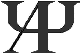 Società Psicoanalitica ItalianaCOMPONENTE DELLA INTERNATIONAL PSYCHOANALYTICAL ASSOCIATION00198 ROMA - VIA PANAMA, 48 – Tel. O6 854.67.16 – Fax: 06 85.86.53.36 –  e-mail: int@spiweb.it20122 MILANO - VIA CORRIDONI, 38 – Tel. 02 54.10.85.37 –  Fax: 02 54.11.73.05 - e-mail: spi@spiweb.itPresidente: Anna Maria Nicolò										Roma 23 marzo 2020Preg.mo Direttore,in considerazione dell’attuale e particolare criticità che il nostro Paese sta vivendo, la Società Psicoanalitica Italiana (SPI), ammessa dal Ministero della Salute nell’elenco delle società scientifiche e associazioni tecnico-scientifiche delle professioni sanitarie, ha attivato, grazie alla disponibilità dei suoi membri, un Servizio di Ascolto e Consulenza psicologica psicoanalitica gratuito per problematiche connesse all'emergenza coronavirus. La nostra Società, componente dell’International Psychoanalytical Association (IPA) fondata da Freud e dell’European Federation of Psychoanalysis (EFP), e di cui sono membri medici chirurghi, psichiatri, neuropsichiatri infantili, psicologi e psicoterapeuti regolarmente iscritti ai propri Ordini di appartenenza, è un’associazione scientifico professionale fondata nel 1925 che si propone lo sviluppo e l’applicazione della teoria e del metodo psicoanalitico nella cura dei disagi psichici degli adulti, dei bambini e degli adolescenti. Il Servizio di Ascolto e Consulenza – già operativo su tutto il territorio nazionale – risponde alle richieste in arrivo entro 24 ore e naturalmente opererà nel rispetto della vigente normativa sulla Privacy. I nostri Centri psicoanalitici – con sede a Roma, Milano, Bologna, Genova, Torino, Firenze, Pavia, Padova, Napoli, Palermo – hanno fornito per progetto i nominativi dei professionisti disponibili e i Referenti con i quali l’utenza può prendere contatto per segnalare la propria richiesta.Le inviamo in allegato una breve locandina che riporta Centri, Referenti e recapiti utili per il contatto. Inoltre Le segnaliamo il nostro sito www.spiweb.itCi auguriamo che potrete pubblicarla sul vostro sito e diffonderla utilizzando tutti canali per voi disponibili.Rimaniamo a vostra disposizione per ogni eventuale richiesta.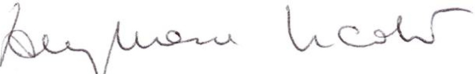 Anna Maria NicolòPresidente della Società Psicoanalitica Italiana (SPI)Anna Maria Nicolò MD neuropsichiatra infantile Presidente della Società Psicoanalitica Italiana direttore della rivista Interazioni email: anna.nicolo2@gmail.com Cell. 335380604 Tel. studio 0680693228